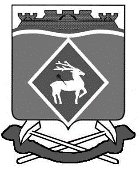 РОССИЙСКАЯ  ФЕДЕРАЦИЯ РОСТОВСКАЯ ОБЛАСТЬМУНИЦИПАЛЬНОЕ  ОБРАЗОВАНИЕ  «ГОРНЯЦКОЕ СЕЛЬСКОЕ  ПОСЕЛЕНИЕ»АДМИНИСТРАЦИЯ  ГОРНЯЦКОГО  СЕЛЬСКОГО ПОСЕЛЕНИЯ ПОСТАНОВЛЕНИЕот 28.12.2023 № 258пос. ГорняцкийО внесении изменений в постановление Администрации Горняцкого сельского поселения от 30.11.2018 № 252В соответствии с постановлением Администрации Горняцкого сельского поселения от 13.03.2018 № 63 «Об утверждении Порядка разработки, реализации и оценки эффективности муниципальных программ Горняцкого сельского поселения», в целях корректировки объемов финансирования отдельных программных мероприятий, Администрация Горняцкого сельского поселения постановляет:Внести в постановление Администрации Горняцкого сельского поселения от 30.11.2018 № 252 «Об утверждении муниципальной программы Горняцкого сельского поселения «Муниципальная политика»» следующие изменения:Приложение № 1 к постановлению изложить в новой редакции согласно приложению № 1 к настоящему постановлению.2. Изменения, касающиеся бюджетных ассигнований 2023 года, вступают в силу после официального опубликования настоящего постановления.3. Изменения, касающиеся бюджетных ассигнований 2024-2026 годов, вступают в силу с 1 января 2024 года и распространяются на правоотношения, возникающие начиная с составления проекта бюджета Горняцкого сельского поселения Белокалитвинского района на 2024 год и на плановый период 2025 и 2026 годов.4. Контроль за выполнением постановления возложить на заведующего сектора по общим вопросам, земельным и имущественным отношениям Администрации Горняцкого сельского поселения Л.П. Дикую.А.М. Вет.12.2015 Н                                                           Приложение № 1 кпостановлениюАдминистрацииГорняцкогосельского поселенияот 28.12.2023 № 258Муниципальная программа Горняцкого сельского поселения «Муниципальная политика»ПАСПОРТмуниципальной программы Горняцкого сельского поселения «Муниципальная политика»ПаспортПодпрограммы 1 «Развитие муниципального управления и муниципальной службы в Горняцком сельском поселении, дополнительное профессиональное образование лиц, занятых в системе местного самоуправления»Муниципальной программы Горняцкого сельского поселения
«Муниципальная политика»ПАСПОРТПодпрограммы 2 «Обеспечение реализации муниципальной программы Горняцкого сельского поселения «Муниципальная политика»Приоритеты и цели муниципальной политики Горняцкого сельского поселенияРазвитие местного самоуправления является одним из важнейших системообразующих этапов в становлении современной политической системы России.Будучи максимально приближенным к населению, оно является центральным звеном в механизме взаимодействия гражданского общества и государства, а механизмом и инструментом реализации функций и задач органов местного самоуправления является муниципальная служба.Поэтому развитие и совершенствование муниципальной службы и муниципального управления является одним из условий повышения эффективности взаимодействия общества и власти.Положительный социально-экономический климат в поселении возможен только в условиях совершенствования системы муниципального управления, поэтому вопросы формирования кадрового потенциала и обеспечение системности практической подготовки кадров, способных эффективно работать в органах муниципального управления, являются на сегодня особо актуальными.Современные условия развития общества обуславливают необходимость применения инновационных подходов в системе управления и организации функционирования муниципальной службы, эффективность которой зависит от компетентности ее кадрового состава, способного творчески решать сложные задачи социально-экономического развития поселения.Необходимый уровень профессионализма и компетентности муниципальных служащих обеспечивается за счет реализации комплекса мероприятий, направленных на внедрение новых механизмов кадровой работы. Совершенствуются методики отбора кандидатов в кадровый резерв. Состав кадрового резерва формируется с учетом выявленной потребности. Замещение вакансий осуществляется в основном из состава кадрового резерва. Вместе с тем, нерешенной остается проблема дефицита квалифицированных кадров, обладающих современными знаниями и навыками в области муниципального управления.Реализация Программы позволит внедрить на муниципальной службе и в дальнейшем развивать новые принципы кадровой политики, современные информационные и управленческие технологии, повысить эффективность и результативность муниципальной службы.Развитие и совершенствование муниципальной службы и муниципального управления является одним из условий повышения эффективности взаимодействия общества и власти.Заведующий сектора по общим вопросам,земельным и имущественным отношениям                             Л.П. Дикая  Приложение № 1 к муниципальной программе Горняцкого сельского поселения «Муниципальная политика»Сведенияо показателях муниципальной программы, подпрограмм муниципальной программы и их значенияхПриложение № 2 к муниципальной программе Горняцкого сельского поселения «Муниципальная политика»Переченьподпрограмм, основных мероприятий и мероприятий муниципальной программы «Муниципальная политика»Приложение № 3 к муниципальной программе Горняцкого сельского поселения «Муниципальная политика»РАСХОДЫбюджета Горняцкого сельского поселения на реализацию муниципальной программы Горняцкого сельского поселения«Муниципальная политика»Примечание.Список используемых сокращений:ГРБС - главный распорядитель бюджетных средств;РзПр - раздел, подраздел;ЦСР - целевая статья расходов;ВР - вид расходов.Приложение № 4 к муниципальной программе Горняцкого сельского поселения «Муниципальная политика»РАСХОДЫна реализацию муниципальной программы Горняцкого сельского поселения«Муниципальная политика»Глава АдминистрацииГорняцкого сельского поселенияА.В. БалденковА.В. БалденковВерно Заведующий сектором по общим вопросам, земельным и имущественным отношениямВерно Заведующий сектором по общим вопросам, земельным и имущественным отношениямЛ.П. ДикаяНаименование программымуниципальная программа Горняцкого сельского поселения «Муниципальная политика» Ответственныйисполнитель программыАдминистрация Горняцкого сельского поселенияСоисполнители программыОтсутствуютУчастники программыАдминистрация Горняцкого сельского поселения Подпрограммы муниципальной программы Горняцкого сельского поселения- «Развитие муниципального управления и муниципальной службы в Горняцком сельском поселении, дополнительное профессиональное образование лиц, занятых в системе местного самоуправления»;- «Обеспечение реализации муниципальной программы Горняцкого сельского поселения «Муниципальная политика»Программно-целевые инструменты отсутствуютЦели программы - Развитие муниципального управления и муниципальной службы в Горняцком сельском поселении;- совершенствование муниципального управления в Горняцком сельском поселении и муниципальной службы Горняцкого сельского поселения (далее - муниципальная служба)Задачи программы формирования качественного, профессионального состава муниципальной службы Горняцкого сельского поселения;совершенствование управления кадровым составом муниципальной и системы профессионального развития муниципальных служащих;Целевые показатели программы Доля муниципальных служащих, получивших дополнительное профессиональное образование;Доля специалистов до 30 лет, имеющих стаж муниципальной службы более 3 лет;Этапы и сроки реализации программы реализация государственной программы запланирована на 2019 - 2030 годы Этапы не выделяютсяРесурсное обеспечение программы финансирование Программы осуществляется за счет средств бюджета сельского поселения. Общий объем финансирования Программы – 5 986,0 тыс. рублейвсего из них:в 2019 году - 502,2 тыс. руб.в 2020 году – 502,2 тыс. руб.в 2021 году – 527,2 тыс. руб.в 2022 году – 565,2 тыс. руб.в 2023 году – 683,4 тыс. руб.в 2024 году - 762,2 тыс. руб.в 2025 году - 762,2 тыс. руб.в 2026 году - 762,2 тыс. руб.в 2027 году - 229,8 тыс. руб.в 2028 году - 229,8 тыс. руб.в 2029 году - 229,8 тыс. руб.в 2030 году - 229,8 тыс. руб.Ожидаемые результаты реализации программы повышение качества муниципального управления;совершенствование управления кадровым составом муниципальной службы;повышение уровня профессиональных компетенций муниципальных служащих;повышение эффективности деятельности органов местного самоуправленияповышение результативности деятельности органов местного самоуправленияобеспечение реализации права участника ассоциации «Совет муниципальных образований РО»Наименование подпрограммы–«Развитие муниципального управления и муниципальной службы в Горняцком сельском поселении, дополнительное профессиональное образование лиц, занятых в системе местного самоуправления»Ответственный исполнитель подпрограммы–Администрация Горняцкого сельского поселенияСоисполнители подпрограммы–отсутствуютУчастники подпрограммы–Администрация Горняцкого сельского поселенияПрограммно-целевые инструменты подпрограммы–отсутствуют Цели подпрограммы–Совершенствование муниципального управления, повышение его эффективности;совершенствование организации муниципальной службы в Горняцком сельском поселении, повышение эффективности исполнения муниципальными служащими своих должностных обязанностейЗадачи подпрограммы–Совершенствование правовых и организационных основ местного самоуправления, муниципальной службы;обеспечение дополнительного профессионального образования лиц, замещающих выборные муниципальные должности, муниципальных служащих;повышение престижа муниципальной службыЦелевые индикаторы и показатели подпрограммы–доля лиц, назначенных на должности муниципальной службы из муниципальных резервов управленческих кадров;доля муниципальных служащих, имеющих высшее образование;доля специалистов в возрасте до 30 лет, имеющих стаж муниципальной службы более 3 лет.Этапы и сроки реализации подпрограммы–2019 - 2030 годы.Этапы не выделяютсяРесурсное обеспечение подпрограммы–всего - 508,5 тыс. рублей, из них:в 2019 году - 71,0 тыс. руб.в 2020 году - 51,5 тыс. руб.в 2021 году - 43,3 тыс. руб.в 2022 году - 58,5 тыс. руб.в 2023 году - 59,2 тыс. руб.в 2024 году - 75,0 тыс. руб.в 2025 году - 75,0 тыс. руб.в 2026 году - 75,0 тыс. руб.в 2027 году - 0,0 тыс. руб.в 2028 году - 0,0 тыс. руб.в 2029 году - 0,0 тыс. руб.в 2030 году - 0,0 тыс. руб.Ожидаемые результаты реализации подпрограммы–улучшение значений показателей эффективности повышение уровня профессионального развития муниципальных служащих и иных лиц, занятых в системе местного самоуправления в Горняцком сельском поселении.Наименование подпрограммы 2 –«Обеспечение реализации муниципальной программы Горняцкого сельского поселения «Муниципальная политика»Ответственный исполнитель подпрограммы 2–Администрация Горняцкого сельского поселения Участники подпрограммы 2–ОтсутствуютПрограммно-целевые инструменты подпрограммы 2–ОтсутствуютЦели подпрограммы 2–создание условий по обеспечению доступа населения Горняцкого сельского поселения к информации о деятельности органов местного самоуправления Горняцкого сельского поселения Задачи подпрограммы 2–Организация проведения социологических исследований путем индивидуальных опросов жителей Горняцкого сельского поселения; Целевые индикаторы и показатели подпрограммы 2–Участие Горняцкого сельского поселения, в социологическом опросе;организация официального опубликования нормативно-правовых актов Администрации Горняцкого сельского поселения, в информационном бюллетене Горняцкого сельского поселения;Этапы и срокиреализацииподпрограммы–2019 - 2030 годы.Этапы реализации не выделяютсяРесурсное обеспечениеподпрограммы –Объем финансирования подпрограммы составит – 5 477,5 тыс. рублей за счет средств местного бюджета, в том числе: в 2019 году - 431,2 тыс. руб.в 2020 году – 450,7 тыс. руб.в 2021 году – 483,9 тыс. руб.в 2022 году – 506,7 тыс. руб.в 2023 году – 624,2 тыс. руб.в 2024 году - 687,2тыс. руб.в 2025 году - 687,2 тыс. руб.в 2026 году - 687,2 тыс. руб.в 2027 году - 229,8 тыс. руб.в 2028 году - 229,8 тыс. руб.в 2029 году - 229,8 тыс. руб.в 2030 году - 229,8 тыс. руб.Ожидаемыерезультаты реализацииподпрограммы –Формирование объективного представления об оценке населением деятельности органов местного самоуправления по итогам проведения социологических опросов населения.№п/пНаименованиеВид показателяЕдиница измеренияЗначение показателяЗначение показателяЗначение показателяЗначение показателяЗначение показателяЗначение показателяЗначение показателяЗначение показателяЗначение показателяЗначение показателяЗначение показателяЗначение показателя№п/пНаименованиеВид показателяЕдиница измерения20192020202120222023202420252026202720282029203012345678910111213141516Муниципальная программа Горняцкого сельского поселения «Муниципальная политика»Муниципальная программа Горняцкого сельского поселения «Муниципальная политика»Муниципальная программа Горняцкого сельского поселения «Муниципальная политика»Муниципальная программа Горняцкого сельского поселения «Муниципальная политика»Муниципальная программа Горняцкого сельского поселения «Муниципальная политика»Муниципальная программа Горняцкого сельского поселения «Муниципальная политика»Муниципальная программа Горняцкого сельского поселения «Муниципальная политика»Муниципальная программа Горняцкого сельского поселения «Муниципальная политика»Муниципальная программа Горняцкого сельского поселения «Муниципальная политика»Муниципальная программа Горняцкого сельского поселения «Муниципальная политика»Муниципальная программа Горняцкого сельского поселения «Муниципальная политика»Муниципальная программа Горняцкого сельского поселения «Муниципальная политика»Муниципальная программа Горняцкого сельского поселения «Муниципальная политика»Муниципальная программа Горняцкого сельского поселения «Муниципальная политика»Муниципальная программа Горняцкого сельского поселения «Муниципальная политика»Муниципальная программа Горняцкого сельского поселения «Муниципальная политика»1.Доля муниципальных служащих, получивших дополнительное профессиональное образованиестатистическийпроценты20,020,020,021,021,021,022,022,022,023,023,023,02.Доля специалистов до 30 лет, имеющих стаж муниципальной службы более 3 летстатистическийпроценты14,014,014,014,014,014,014,020,020,025,025,025,0Подпрограмма 1 «Развитие муниципального управления и муниципальной службы в Горняцком сельском поселении, дополнительное профессиональное образование лиц, занятых в системе местного самоуправления»Подпрограмма 1 «Развитие муниципального управления и муниципальной службы в Горняцком сельском поселении, дополнительное профессиональное образование лиц, занятых в системе местного самоуправления»Подпрограмма 1 «Развитие муниципального управления и муниципальной службы в Горняцком сельском поселении, дополнительное профессиональное образование лиц, занятых в системе местного самоуправления»Подпрограмма 1 «Развитие муниципального управления и муниципальной службы в Горняцком сельском поселении, дополнительное профессиональное образование лиц, занятых в системе местного самоуправления»Подпрограмма 1 «Развитие муниципального управления и муниципальной службы в Горняцком сельском поселении, дополнительное профессиональное образование лиц, занятых в системе местного самоуправления»Подпрограмма 1 «Развитие муниципального управления и муниципальной службы в Горняцком сельском поселении, дополнительное профессиональное образование лиц, занятых в системе местного самоуправления»Подпрограмма 1 «Развитие муниципального управления и муниципальной службы в Горняцком сельском поселении, дополнительное профессиональное образование лиц, занятых в системе местного самоуправления»Подпрограмма 1 «Развитие муниципального управления и муниципальной службы в Горняцком сельском поселении, дополнительное профессиональное образование лиц, занятых в системе местного самоуправления»Подпрограмма 1 «Развитие муниципального управления и муниципальной службы в Горняцком сельском поселении, дополнительное профессиональное образование лиц, занятых в системе местного самоуправления»Подпрограмма 1 «Развитие муниципального управления и муниципальной службы в Горняцком сельском поселении, дополнительное профессиональное образование лиц, занятых в системе местного самоуправления»Подпрограмма 1 «Развитие муниципального управления и муниципальной службы в Горняцком сельском поселении, дополнительное профессиональное образование лиц, занятых в системе местного самоуправления»Подпрограмма 1 «Развитие муниципального управления и муниципальной службы в Горняцком сельском поселении, дополнительное профессиональное образование лиц, занятых в системе местного самоуправления»Подпрограмма 1 «Развитие муниципального управления и муниципальной службы в Горняцком сельском поселении, дополнительное профессиональное образование лиц, занятых в системе местного самоуправления»Подпрограмма 1 «Развитие муниципального управления и муниципальной службы в Горняцком сельском поселении, дополнительное профессиональное образование лиц, занятых в системе местного самоуправления»Подпрограмма 1 «Развитие муниципального управления и муниципальной службы в Горняцком сельском поселении, дополнительное профессиональное образование лиц, занятых в системе местного самоуправления»Подпрограмма 1 «Развитие муниципального управления и муниципальной службы в Горняцком сельском поселении, дополнительное профессиональное образование лиц, занятых в системе местного самоуправления»1.1.Доля лиц, назначенных на должности муниципальной службы из муниципальных резервов управленческих кадровведомственныйпроценты10,010,010,010,015,015,015,015,020,020,020,020,01.2.Доля муниципальных служащих, имеющих высшее образованиестатистическийпроценты57,057,057,060,060,060,062,062,062,065,065,065,01.3.Доля специалистов до 30 лет, имеющих стаж муниципальной службы более 3 летведомственныйпроценты75,075,075,075,080,080,080,080,085,085,085,085,0Подпрограмма 2 «Обеспечение реализации муниципальной программы Горняцкого сельского поселения «Муниципальная политика»Подпрограмма 2 «Обеспечение реализации муниципальной программы Горняцкого сельского поселения «Муниципальная политика»Подпрограмма 2 «Обеспечение реализации муниципальной программы Горняцкого сельского поселения «Муниципальная политика»Подпрограмма 2 «Обеспечение реализации муниципальной программы Горняцкого сельского поселения «Муниципальная политика»Подпрограмма 2 «Обеспечение реализации муниципальной программы Горняцкого сельского поселения «Муниципальная политика»Подпрограмма 2 «Обеспечение реализации муниципальной программы Горняцкого сельского поселения «Муниципальная политика»Подпрограмма 2 «Обеспечение реализации муниципальной программы Горняцкого сельского поселения «Муниципальная политика»Подпрограмма 2 «Обеспечение реализации муниципальной программы Горняцкого сельского поселения «Муниципальная политика»Подпрограмма 2 «Обеспечение реализации муниципальной программы Горняцкого сельского поселения «Муниципальная политика»Подпрограмма 2 «Обеспечение реализации муниципальной программы Горняцкого сельского поселения «Муниципальная политика»Подпрограмма 2 «Обеспечение реализации муниципальной программы Горняцкого сельского поселения «Муниципальная политика»Подпрограмма 2 «Обеспечение реализации муниципальной программы Горняцкого сельского поселения «Муниципальная политика»Подпрограмма 2 «Обеспечение реализации муниципальной программы Горняцкого сельского поселения «Муниципальная политика»Подпрограмма 2 «Обеспечение реализации муниципальной программы Горняцкого сельского поселения «Муниципальная политика»Подпрограмма 2 «Обеспечение реализации муниципальной программы Горняцкого сельского поселения «Муниципальная политика»Подпрограмма 2 «Обеспечение реализации муниципальной программы Горняцкого сельского поселения «Муниципальная политика»2.1.Доля опубликованных нормативных правовых актов в информационных бюллетенях Горняцкого сельского поселенияведомственныйпроценты100,0100,0100,0100,0100,0100,0100,0100,0100,0100,0100,0100,0№
п/пНомер и наименование    
основного мероприятия,мероприятия ведомственной целевой программыСоисполнитель, участник, ответственный за исполнение основного мероприятия, мероприятия ВЦПСрокСрокОжидаемый непосредственный 
результат     
(краткое описание)Последствия нереализации основного мероприятия, мероприятия ведомственной 
 целевой программыСвязь с 
показателями   муниципальной
программы    
(подпрограммы)№
п/пНомер и наименование    
основного мероприятия,мероприятия ведомственной целевой программыСоисполнитель, участник, ответственный за исполнение основного мероприятия, мероприятия ВЦПначала  
реализацииокончания 
реализацииОжидаемый непосредственный 
результат     
(краткое описание)Последствия нереализации основного мероприятия, мероприятия ведомственной 
 целевой программыСвязь с 
показателями   муниципальной
программы    
(подпрограммы)12345678Подпрограмма «Развитие муниципального управления и муниципальной службы в Горняцком сельском поселении, дополнительное профессиональное образование лиц, занятых в системе местного самоуправления»Подпрограмма «Развитие муниципального управления и муниципальной службы в Горняцком сельском поселении, дополнительное профессиональное образование лиц, занятых в системе местного самоуправления»Подпрограмма «Развитие муниципального управления и муниципальной службы в Горняцком сельском поселении, дополнительное профессиональное образование лиц, занятых в системе местного самоуправления»Подпрограмма «Развитие муниципального управления и муниципальной службы в Горняцком сельском поселении, дополнительное профессиональное образование лиц, занятых в системе местного самоуправления»Подпрограмма «Развитие муниципального управления и муниципальной службы в Горняцком сельском поселении, дополнительное профессиональное образование лиц, занятых в системе местного самоуправления»Подпрограмма «Развитие муниципального управления и муниципальной службы в Горняцком сельском поселении, дополнительное профессиональное образование лиц, занятых в системе местного самоуправления»Подпрограмма «Развитие муниципального управления и муниципальной службы в Горняцком сельском поселении, дополнительное профессиональное образование лиц, занятых в системе местного самоуправления»Цель 1. Совершенствование муниципального управления, повышение его эффективностиЦель 1. Совершенствование муниципального управления, повышение его эффективностиЦель 1. Совершенствование муниципального управления, повышение его эффективностиЦель 1. Совершенствование муниципального управления, повышение его эффективностиЦель 1. Совершенствование муниципального управления, повышение его эффективностиЦель 1. Совершенствование муниципального управления, повышение его эффективностиЦель 1. Совершенствование муниципального управления, повышение его эффективностиЗадача 1 подпрограммы 1 Совершенствование правовых и организационных основ местного самоуправления, муниципальной службыЗадача 1 подпрограммы 1 Совершенствование правовых и организационных основ местного самоуправления, муниципальной службыЗадача 1 подпрограммы 1 Совершенствование правовых и организационных основ местного самоуправления, муниципальной службыЗадача 1 подпрограммы 1 Совершенствование правовых и организационных основ местного самоуправления, муниципальной службыЗадача 1 подпрограммы 1 Совершенствование правовых и организационных основ местного самоуправления, муниципальной службыЗадача 1 подпрограммы 1 Совершенствование правовых и организационных основ местного самоуправления, муниципальной службыЗадача 1 подпрограммы 1 Совершенствование правовых и организационных основ местного самоуправления, муниципальной службы1.Основное мероприятие 1.1 Мероприятия по диспансеризации муниципальных служащих Администрация Горняцкого сельского поселения20192030Повышение эффективности деятельности органов местного самоуправленияПовышение социальной напряженности в связи с неэффективным осуществлением органами местного самоуправления своих полномочий1.1-1.3Задача 2 подпрограммы 1Обеспечение дополнительного профессионального образования лиц, замещающих выборные муниципальные должности, муниципальных служащихЗадача 2 подпрограммы 1Обеспечение дополнительного профессионального образования лиц, замещающих выборные муниципальные должности, муниципальных служащихЗадача 2 подпрограммы 1Обеспечение дополнительного профессионального образования лиц, замещающих выборные муниципальные должности, муниципальных служащихЗадача 2 подпрограммы 1Обеспечение дополнительного профессионального образования лиц, замещающих выборные муниципальные должности, муниципальных служащихЗадача 2 подпрограммы 1Обеспечение дополнительного профессионального образования лиц, замещающих выборные муниципальные должности, муниципальных служащихЗадача 2 подпрограммы 1Обеспечение дополнительного профессионального образования лиц, замещающих выборные муниципальные должности, муниципальных служащихЗадача 2 подпрограммы 1Обеспечение дополнительного профессионального образования лиц, замещающих выборные муниципальные должности, муниципальных служащихЗадача 2 подпрограммы 1Обеспечение дополнительного профессионального образования лиц, замещающих выборные муниципальные должности, муниципальных служащих2.Основное мероприятие 1.2.Профессиональная подготовка, переподготовка и повышение квалификации муниципальных служащих Администрация Горняцкого сельского поселения20192030повышение уровня профессионального развития муниципальных служащихЗамедление развития муниципальной службы1.1-1.34.Основное мероприятие 1.3.Повышение престижа муниципальной службы, укрепление кадрового потенциала органа местного самоуправленияАдминистрация Горняцкого сельского поселения20192030Повышение эффективности деятельности органов местного самоуправленияВ случае не реализации основного мероприятия не будет достигнут итоговый показатель по данному направлению1.1Задача 1  подпрограммы 2 «Обеспечение реализации муниципальной программы Горняцкого сельского поселения «Муниципальная политика»Задача 1  подпрограммы 2 «Обеспечение реализации муниципальной программы Горняцкого сельского поселения «Муниципальная политика»Задача 1  подпрограммы 2 «Обеспечение реализации муниципальной программы Горняцкого сельского поселения «Муниципальная политика»Задача 1  подпрограммы 2 «Обеспечение реализации муниципальной программы Горняцкого сельского поселения «Муниципальная политика»Задача 1  подпрограммы 2 «Обеспечение реализации муниципальной программы Горняцкого сельского поселения «Муниципальная политика»Задача 1  подпрограммы 2 «Обеспечение реализации муниципальной программы Горняцкого сельского поселения «Муниципальная политика»Задача 1  подпрограммы 2 «Обеспечение реализации муниципальной программы Горняцкого сельского поселения «Муниципальная политика»Задача 1  подпрограммы 2 «Обеспечение реализации муниципальной программы Горняцкого сельского поселения «Муниципальная политика»5.Основное мероприятие 2.1.Организация официального размещения (опубликования) нормативных правовых актов и иной правовой информации на официальном сайте Администрации Горняцкого сельского поселенияАдминистрация Горняцкого сельского поселения20192030Повышение эффективности деятельности органов местного самоуправленияВ случае не реализации основного мероприятия не будет достигнут итоговый показатель по данному направлению1.3.6.Основное мероприятие 2.2.Членство Администрации Горняцкого сельского поселения в ассоциации «Совет муниципальных образований Ростовской области Администрация Горняцкого сельского поселения20192030Обеспечение реализации права участника ассоциации «Совет муниципальных образований РО»Снижение интереса общественности к вопросам развития Горняцкого сельского поселения1.37.Основное мероприятие 2.3.Развитие и обновление информационной и телекоммуникационной инфраструктурыАдминистрация Горняцкого сельского поселения20192030повышение эффективности деятельности органов местного самоуправления;снижение качества мониторинга эффективности деятельности органов местного самоуправления1.1, 1.4№п/пНаименование государственной программы, подпрограммы, номер и наименование основного мероприятияОтветственный исполнитель, соисполнитель, участникКод бюджетной классификации расходовКод бюджетной классификации расходовКод бюджетной классификации расходовКод бюджетной классификации расходовОбъем расходов, всего(тыс. рублей)В том числе по годам реализации государственной программыВ том числе по годам реализации государственной программыВ том числе по годам реализации государственной программыВ том числе по годам реализации государственной программыВ том числе по годам реализации государственной программыВ том числе по годам реализации государственной программыВ том числе по годам реализации государственной программыВ том числе по годам реализации государственной программыВ том числе по годам реализации государственной программыВ том числе по годам реализации государственной программыВ том числе по годам реализации государственной программыВ том числе по годам реализации государственной программы№п/пНаименование государственной программы, подпрограммы, номер и наименование основного мероприятияОтветственный исполнитель, соисполнитель, участникГРБСРзПрЦСРВРОбъем расходов, всего(тыс. рублей)20192020202120222023202420252026202720282029203012345678910111213141516171819201.Муниципальная программа «Муниципальная политика»Всего в том числе: ––––5986,0502,2502,2527,2565,2683,4762,2762,2762,2229,8229,8229,8229,81.Муниципальная программа «Муниципальная политика»Администрация Горняцкого сельского поселения951–––5986,0502,2502,2527,2565,2683,4762,2762,2762,2229,8229,8229,8229,82.Подпрограмма «Развитие муниципального управления и муниципальной службы в Горняцком сельском поселении»»Администрация Горняцкого сельского поселения951–––508,571,051,543,358,559,275,075,075,00,00,00,00,03.Основное мероприятие 1.1.Мероприятия по диспансеризации муниципальных служащихАдминистрация Горняцкого сельского поселения951–––361,140,037,536,748,948,050,050,050,00,00,00,00,04Основное мероприятие 1.2.Профессиональная подготовка, переподготовка и повышение квалификации муниципальных служащихАдминистрация Горняцкого сельского поселения951---147,431,014,06,69,611,225,025,025,00,00,00,00,05Основное мероприятие 1.3.Повышение престижа муниципальной службы, укрепление кадрового потенциала органа местного самоуправленияАдминистрация Горняцкого сельского поселения951---0,00,00,00,00,00,00,00,00,00,00,00,00,06.Подпрограмма Обеспечение реализации муниципальной программы Горняцкого сельского поселения «Муниципальная политика»Администрация Горняцкого сельского поселения951–––5477,5431,2450,7483,9506,7624,2687,2687,2687,2229,8229,8229,8229,87.Основное мероприятие 2.1.Организация официального размещения (опубликования) нормативных правовых актов и иной правовой информации на официальном сайте Администрации Горняцкого сельского поселенияАдминистрация Горняцкого сельского поселения951–––1183,451,080,080,066,5165,9180,0180,0180,050,050,050,050,08. Основное мероприятие 2.2.Членство Администрации Горняцкого сельского поселения в ассоциации «Совет муниципальных образований Ростовской областиАдминистрация Горняцкого сельского поселения9510104––400,040,040,040,040,040,040,040,040,020,020,020,020,09.Основное мероприятие 2.3.Развитие и обновление информационной и телекоммуникационной инфраструктуры Администрация Горняцкого сельского поселения9510104--3839,9340,2330,7363,9373,1391,2467,2467,2467,2159,8159,8159,8159,810.Основное мероприятие 2.4.Расходы на реализацию направления расходов в рамках подпрограммы «Обеспечение реализации муниципальной программы Горняцкого сельского поселения «Муниципальная политика»Администрация Горняцкого сельского поселения9510104--54,20,00,00,027,127,10,00,00,00,00,00,00,0№п/пНаименование государственной программы, номери наименование подпрограммыИсточник финансированияОбъем расходов,всего(тыс. рублей)В том числе по годам реализации государственной программыВ том числе по годам реализации государственной программыВ том числе по годам реализации государственной программыВ том числе по годам реализации государственной программыВ том числе по годам реализации государственной программыВ том числе по годам реализации государственной программыВ том числе по годам реализации государственной программыВ том числе по годам реализации государственной программыВ том числе по годам реализации государственной программыВ том числе по годам реализации государственной программыВ том числе по годам реализации государственной программыВ том числе по годам реализации государственной программы№п/пНаименование государственной программы, номери наименование подпрограммыИсточник финансированияОбъем расходов,всего(тыс. рублей)201920202021202220232024202520262027202820292030123456789101112131415161.Муниципальная программа Горняцкого сельского поселения «Муниципальная политика»всего 5986,0502,2502,2527,2565,2683,4762,2762,2762,2229,8229,8229,8229,81.Муниципальная программа Горняцкого сельского поселения «Муниципальная политика»областной бюджет–––––––––––––1.Муниципальная программа Горняцкого сельского поселения «Муниципальная политика»местный бюджет5986,0502,2502,2527,2565,2683,4762,2762,2762,2229,8229,8229,8229,81.Муниципальная программа Горняцкого сельского поселения «Муниципальная политика»внебюджетные источники–––––––––––––2.Подпрограмма «Развитие муниципального управления и муниципальной службы в Горняцком сельском поселении»всего508,571,051,543,358,559,275,075,075,00,00,00,00,02.Подпрограмма «Развитие муниципального управления и муниципальной службы в Горняцком сельском поселении»областной бюджет–––––––––––––2.Подпрограмма «Развитие муниципального управления и муниципальной службы в Горняцком сельском поселении»местный бюджет508,571,051,543,358,559,275,075,075,00,00,00,00,02.Подпрограмма «Развитие муниципального управления и муниципальной службы в Горняцком сельском поселении»внебюджетные источники–––––––––––––3.Подпрограмма Обеспечение реализации муниципальной программы Горняцкого сельского поселения «Муниципальная политика»всего5477,5431,2450,7483,9506,7624,2687,2687,2687,2229,8229,8229,8229,83.Подпрограмма Обеспечение реализации муниципальной программы Горняцкого сельского поселения «Муниципальная политика»областной бюджет–––––––––––––3.Подпрограмма Обеспечение реализации муниципальной программы Горняцкого сельского поселения «Муниципальная политика»местный бюджет5477,5431,2450,7483,9506,7624,2687,2687,2687,2229,8229,8229,8229,83.Подпрограмма Обеспечение реализации муниципальной программы Горняцкого сельского поселения «Муниципальная политика»внебюджетные источники–––––––––––––